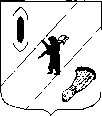 АДМИНИСТРАЦИЯ  ГАВРИЛОВ-ЯМСКОГОМУНИЦИПАЛЬНОГО  РАЙОНАПОСТАНОВЛЕНИЕ10.01.2022   № 14Об утверждении муниципальной программы«Энергоэффективность в Гаврилов-Ямском муниципальном районе» на 2022-2026 гг.(в редакции постановлений Администрации Гаврилов-Ямского муниципального района от 25.10.2022 № 853от 14.04.2023 № 370, от 14.08.2023 № 766, от 12.03.2024 № 195)         В соответствии с 	решением Собрания представителей Гаврилов-Ямского муниципального района от 29.06.2023 № 245 «О  внесении  изменений в решение Собрания представителей Гаврилов-Ямского муниципального района от 15.12.2022 г.  № 197  «О бюджете Гаврилов - Ямского муниципального района на 2023 год и на плановый период 2024-2026 годов»,  руководствуясь постановлением Администрации Гаврилов-Ямского муниципального района  от 07.09.2021 № 751 «Об утверждении Порядка  разработки,  реализации и оценки эффективности муниципальных программ Гаврилов-Ямского муниципального района» и статьей 26 Устава Гаврилов-Ямского муниципального района Ярославской области,АДМИНИСТРАЦИЯ МУНИЦИПАЛЬНОГО РАЙОНА ПОСТАНОВЛЯЕТ:         1. Утвердить  муниципальную  программу «Энергоэффективность в Гаврилов-Ямском муниципальном районе» на 2022-2026 годы (Приложение).2. Контроль  за исполнением настоящего постановления возложить на заместителя Главы Администрации  муниципального района Таганова В.Н.3. Постановление опубликовать в  районной массовой газете «Гаврилов-Ямский вестник» и  разместить на официальном сайте Администрации муниципального района.     4. Постановление вступает в силу с момента официального опубликования, и распространяется на правоотношения, возникшие с 01.01.2022 года.Глава Гаврилов-Ямскогомуниципального района                                                                    А.Б. Сергеичев                                                                                                                Приложение  к постановлениюАдминистрации Гаврилов-Ямскогомуниципального районаот 10.01.2022   № 14МУНИЦИПАЛЬНАЯ ЦЕЛЕВАЯ ПРОГРАММА ГАВРИЛОВ-ЯМСКОГО МУНИЦИПАЛЬНОГО РАЙОНА«Энергоэффективность в Гаврилов-Ямском муниципальном районе»на 2022-2026 годыПаспорт муниципальной  программыI. Общая характеристика сферы реализации МуниципальнойПрограммы В настоящее время экономика и бюджетная сфера Ярославской области и Гаврилов-Ямского  муниципального района в частности, характеризуется повышенной энергоемкостью по сравнению со средними показателями Российской Федерации. Необходимость кардинально повысить эффективность потребления энергии как фактора, определяющего конкурентоспособность страны и ее регионов, была названа в числе основных задач социально-экономического развития страны в послании Президента Российской Федерации Федеральному Собранию от 10 мая 2006 года.Решения, принятые Правительством Российской Федерации в развитие этого положения изменили направление динамики роста внутренних цен на энергоносители, создав экономические условия для интенсификации работы по энергосбережению.Внутренние оптовые цены на природный газ к 2026 году вырастут по сравнению с 2022 годом в 1,8 раза.Одновременно к 01 января 2026 года будет происходить увеличение доли электроэнергии, реализуемой по нерегулируемым государством ценам, до уровня 100 процентов. Динамика изменения цен на жидкое и твердое топливо (мазут, дизельное топливо, уголь) следует за изменением мировых цен на нефть, и не регулируется со стороны государства. Невозможность создания значительных запасов жидкого топлива приводит к ухудшению условий деятельности энергоснабжающих организаций и увеличению их затрат. В рассматриваемый период данная проблема остается и, с учетом роста цен на газ, будет обостряться.В условиях обозначенных темпов роста цен на газ, электроэнергию и другие виды топлива стоимость тепловой энергии, производимой энергоснабжающими организациями, в период до 2026 года будет расти по уровню инфляции. Близкие значения дает прогноз темпов роста стоимости услуг по водоснабжению и водоотведению.Затраты организаций муниципальной бюджетной сферы на оплату основных топливно-энергетических и коммунальных ресурсов к 2026 году вырастут по сравнению с 2022 годом в 1,8 раза.В этих условиях одной из основных угроз социально-экономическому развитию Гаврилов-Ямского муниципального района становится снижение конкурентоспособности предприятий, отраслей экономики муниципального образования, эффективности муниципального управления, вызванное ростом затрат на оплату топливно-энергетических и коммунальных ресурсов, опережающих темпы экономического развития.С учетом указанных обстоятельств, проблема заключается в том, что при существующем уровне энергоемкости экономики и социальной сферы муниципального образования предстоящие изменения стоимости топливно-энергетических и коммунальных ресурсов приведут к следующим негативным последствиям:- росту затрат предприятий, расположенных на территории муниципального образования, на оплату топливно-энергетических и коммунальных ресурсов, приводящему к снижению конкурентоспособности и рентабельности их деятельности;- росту стоимости жилищно-коммунальных услуг при ограниченных возможностях населения самостоятельно регулировать объем их потребления и снижению качества жизни населения;- снижению эффективности бюджетных расходов, вызванному ростом доли затрат на оплату коммунальных услуг в общих затратах на муниципальное управление;- опережающему росту затрат на оплату коммунальных ресурсов в расходах на содержание муниципальных бюджетных организаций здравоохранения, образования, культуры и т.п., и вызванному этим снижению эффективности оказания услуг.Высокая энергоемкость предприятий в этих условиях может стать причиной снижения темпов роста экономики муниципального образования и налоговых поступлений в бюджеты всех уровней.Для решения проблемы необходимо осуществление комплекса мер по интенсификации энергосбережения, которые заключаются в разработке, принятии и реализации срочных согласованных действий по повышению энергетической эффективности при производстве, передаче и потреблении энергии и ресурсов других видов на территории муниципального образования и прежде всего в органах местного самоуправления, муниципальных учреждениях, муниципальных унитарных предприятиях.При сохранении существующего положения показатели эффективности использования энергии и других видов ресурсов в экономике, социальной сфере и в домохозяйствах на территории муниципального образования будут значительно отставать от сопоставимых показателей развитых стран, следовательно, затраты на оплату энергии в несколько раз превысят аналогичные затраты в экономике развитых стран и регионов.В предстоящий период на территории Гаврилов-Ямского  муниципального района должны быть выполнены Положения, установленные Федеральным Законом N 261-ФЗ от 23 ноября 2009 года:- применение энергосберегающих технологий при проектировании, строительстве,    реконструкции и капитальном ремонте объектов капитального строительства;- проведение энергетических обследований;- учет энергетических ресурсов;- ведение энергетических паспортов;- ведение топливно-энергетических балансов;- нормирование потребления энергетических ресурсов.Необходимость решения проблемы энергосбережения программно-целевым методом обусловлена следующими причинами:1. Невозможностью комплексного решения проблемы в требуемые сроки за счет использования действующего рыночного механизма;2. Комплексным характером проблемы и необходимостью координации действий по ее решению.Повышение эффективности использования энергии и других видов ресурсов требует координации действий поставщиков и потребителей ресурсов, выработки общей технической политики, согласования договорных условий, сохранения баланса и устойчивости работы технических систем и т.п. Интересы участников рыночных отношений при этом не совпадают, а часто прямо противоположны, что требует участия в процессе третьей стороны в лице органов государственной власти и органов местного самоуправления, имеющих полномочия в сфере регулирования электроэнергетики и коммунальных услуг.В силу преимущественно монопольного характера рынка энергии и других коммунальных ресурсов без участия органов государственной власти и органов местного самоуправления баланс в отношениях поставщиков и потребителей ресурсов будет смещен в пользу поставщиков.Отдельной проблемой является снижение издержек на получение информации, сравнение эффективности различных энергосберегающих мероприятий и выбор из них наиболее оптимальных для применения.3. Недостатком средств местного бюджета для финансирования всего комплекса мероприятий по энергосбережению и необходимостью координации действий и ресурсов органов местного самоуправления с мероприятиями комплексной целевой программы "Энергоэффективность и развитие энергетики в Ярославской области" на 2021 - 2025 годы и перспективу до 2026 года.4. Необходимостью обеспечить выполнение задач социально-экономического развития, поставленных на федеральном, региональном и местном уровне. 5. Необходимостью повышения эффективности расходования бюджетных средств и снижения рисков развития муниципального образования.6. Требованиями реализации Закона Ярославской области от 05.10.2011 № 33-з «Об энергосбережении и повышении энергетической эффективности в Ярославской области».В предстоящий период решение этих вопросов без применения программно-целевого метода не представляется возможным.II. Приоритеты государственной политики в сфере реализацииМуниципальной программы и ожидаемые конечные результаты еереализации    Программа разработана в соответствии с Федеральным законом от 23.11.2009 №261 -ФЗ «Об энергосбережении и повышении энергетической эффективности и о внесении изменений в отдельные законодательные акты Российской Федерации». Целью муниципальной программы является обеспечение рационального использования энергетических ресурсов за счет реализации мероприятий по энергосбережению и повышению энергетической эффективности.     Ожидаемые результаты:- энергетических паспортов;- экономия энергетических ресурсов за период реализации Программы планируется в размере 3% за каждый последующий год; - снижение затрат местного бюджета на оплату коммунальных ресурсов;- создание муниципальной нормативно-правовой базы по энергосбережению и стимулированию повышения энергоэффективности.III. Обобщенная характеристика мер муниципальногорегулирования в рамках Муниципальной программы    	Реализация Муниципальной программы предполагает осуществление комплекса мер муниципального регулирования правового, организационного и финансового характера, обеспечивающих достижение целей.Реализация Муниципальной программы осуществляется посредством реализации:- подпрограммы «Энергосбережение в Гаврилов-Ямском муниципальном районе» на 2022-2026 годы (приложение 1 к Муниципальной программе).Меры правового регулирования включают в себя разработку и принятие правовых норм, направленных на создание необходимых условий и механизмов реализации подпрограммы Муниципальной  программы. IV. Механизм реализации Муниципальной программы   	Реализация Программы обеспечивается за счет проведения программных мероприятий на  предприятиях, в организациях и органах местного самоуправления.При реализации программных мероприятий на предприятии (в организации) руководитель, с учетом содержащихся в настоящем разделе рекомендаций и специфики деятельности предприятия (организации), организует работу по управлению энергосбережением, определяет основные направления, плановые показатели деятельности в этой сфере и несет ответственность за эффективность использования энергии и ресурсов на предприятии (в организации).Финансирование программных мероприятий осуществляется  из средств, предусмотренных на реализацию программных мероприятий по энергосбережению.Порядок финансирования программных мероприятий устанавливается Администрацией Гаврилов-Ямского муниципального района.Отбор исполнителей для выполнения работ по реализации программных мероприятий производится  в установленном для размещения муниципальных заказов порядке.Размещение заказов на поставки товаров, выполнение работ, оказание услуг для муниципальных нужд производится с обязательным учетом требований действующего законодательства и принятых органами государственной власти и местного самоуправления рекомендаций по обеспечению энергосберегающих характеристик закупаемой продукции.Муниципальный заказчик Программы ежеквартально, до 30 числа месяца, следующего за отчетным кварталом, рассматривает ход реализации программных мероприятий.Периодичность рассмотрения вопросов о выполнении программных мероприятий в муниципальных учреждениях - один раз в квартал. Контроль за ходом выполнения программных мероприятий производится по указанным в паспорте Программы показателям и индикаторам, позволяющим оценить ход ее реализации.Объем и структура бюджетного финансирования Программы согласовываются с муниципальным заказчиком Программы и подлежат ежегодному уточнению в соответствии с возможностями бюджета и с учетом фактического выполнения программных мероприятий.V. Цель (цели), задачи и целевые показателиМуниципальной программы:  1.   Цель (цели) и задачи Муниципальной программы:     Цели Программы:           1.  Повышение энергетической эффективности использования энергетических ресурсов в Гаврилов-Ямском  муниципальном районе      Задачи Программы:         1.  Развитие энергосбережения и повышение  энергетической эффективности в жилищном фонде и бюджетной сфере Гаврилов-Ямском  муниципальном районе 2. Целевые показатели Муниципальной программы:3. Ресурсное обеспечение Муниципальной программы:																							Приложение 1                                                                                                  к Муниципальной 	программеМУНИЦИПАЛЬНАЯ ЦЕЛЕВАЯ ПРОГРАММА ГАВРИЛОВ-ЯМСКОГО МУНИЦИПАЛЬНОГО РАЙОНА «Энергосбережение в Гаврилов-Ямском муниципальном районе » на 2022-2026 годы I. Паспорт муниципальной целевой программыII. Задачи и мероприятия муниципальной целевой программы Ответственный исполнитель Муниципальной программыАдминистрация Гаврилов-Ямского  муниципального района. Куратор Муниципальной программыТаганов В.Н. - заместитель Главы Администрации муниципального района В.Н. Таганов, телефон: (48534)2-06-83Ответственные исполнители подпрограмм Муниципальной программыОтдел жилищно-коммунального хозяйства и благоустройства Администрации  муниципального района. Сроки реализации Муниципальной программы2022-2026 годыЦель (цели) Муниципальной программыПовышение энергетической эффективности использования энергетических ресурсов в Гаврилов-Ямском  муниципальном районе Перечень подпрограмм Муниципальной программыМЦП «Энергосбережение в Гаврилов-Ямском муниципальном районе» на 2022 - 2026 годы.Объемы и источники финансирования Муниципальной программыВсего по Муниципальной программе304900,0 руб., из них:- средства бюджета муниципального района:2022 год – 89900,0 руб.;2023 год – 100000,0 руб.;2024 год – 100000,0 руб.;2025 год – 70000,0 руб.;2026 год – 45000,0 руб.Плановые объемы финансирования подпрограмм Муниципальной программы по годам реализацииМуниципальная целевая программа «Энергосбережение в Гаврилов-Ямском муниципальном районе» на 2022 - 2026 годы.:всего 304900,0 руб., из них:2022 год – 89900,0  руб.;2023 год – 100000,0  руб.;2024 год – 100000,0  руб.;2025 год – 70000,0  руб.2026 год – 45000,0 руб.Конечные результаты Муниципальной программы- экономия энергетических ресурсов за период реализации Программы планируется в размере 3% за каждый последующий год; - снижение затрат местного бюджета на оплату коммунальных ресурсов.Электронный адрес размещения Муниципальной программы в информационно-телекоммуникационной сети «Интернет»http://gavyam.ru/regulatory/npa/index_gkh.phpNп/пНаименование показателяЕдиница измеренияЕдиница измеренияПлановое значение показателяПлановое значение показателяПлановое значение показателяПлановое значение показателяПлановое значение показателяПлановое значение показателяПлановое значение показателяПлановое значение показателяNп/пНаименование показателяЕдиница измеренияЕдиница измерениябазовое2021базовое2021базовое20212022год2023год2024 год2025 год2026 год123344456789 1. Муниципальная программа Энергоэффективность в Гаврилов-Ямском муниципальном районе» на 2022-2026 годы. 1. Муниципальная программа Энергоэффективность в Гаврилов-Ямском муниципальном районе» на 2022-2026 годы. 1. Муниципальная программа Энергоэффективность в Гаврилов-Ямском муниципальном районе» на 2022-2026 годы. 1. Муниципальная программа Энергоэффективность в Гаврилов-Ямском муниципальном районе» на 2022-2026 годы. 1. Муниципальная программа Энергоэффективность в Гаврилов-Ямском муниципальном районе» на 2022-2026 годы. 1. Муниципальная программа Энергоэффективность в Гаврилов-Ямском муниципальном районе» на 2022-2026 годы. 1. Муниципальная программа Энергоэффективность в Гаврилов-Ямском муниципальном районе» на 2022-2026 годы. 1. Муниципальная программа Энергоэффективность в Гаврилов-Ямском муниципальном районе» на 2022-2026 годы. 1. Муниципальная программа Энергоэффективность в Гаврилов-Ямском муниципальном районе» на 2022-2026 годы. 1. Муниципальная программа Энергоэффективность в Гаврилов-Ямском муниципальном районе» на 2022-2026 годы. 1. Муниципальная программа Энергоэффективность в Гаврилов-Ямском муниципальном районе» на 2022-2026 годы.1.1Экономия энергетических ресурсов за период реализации Программы планируется в размере 3% за каждый последующий год.%%100,0100,0100,0100,0100,0100,0100,0100,01.2.Снижение затрат местного бюджета на оплату коммунальных ресурсов%%100,0100,0100,0100,0100,0100,0100,0100,02. Муниципальная целевая программа «Энергосбережение в Гаврилов-Ямском муниципальном районе » на 2022-2026 годы 2. Муниципальная целевая программа «Энергосбережение в Гаврилов-Ямском муниципальном районе » на 2022-2026 годы 2. Муниципальная целевая программа «Энергосбережение в Гаврилов-Ямском муниципальном районе » на 2022-2026 годы 2. Муниципальная целевая программа «Энергосбережение в Гаврилов-Ямском муниципальном районе » на 2022-2026 годы 2. Муниципальная целевая программа «Энергосбережение в Гаврилов-Ямском муниципальном районе » на 2022-2026 годы 2. Муниципальная целевая программа «Энергосбережение в Гаврилов-Ямском муниципальном районе » на 2022-2026 годы 2. Муниципальная целевая программа «Энергосбережение в Гаврилов-Ямском муниципальном районе » на 2022-2026 годы 2. Муниципальная целевая программа «Энергосбережение в Гаврилов-Ямском муниципальном районе » на 2022-2026 годы 2. Муниципальная целевая программа «Энергосбережение в Гаврилов-Ямском муниципальном районе » на 2022-2026 годы 2. Муниципальная целевая программа «Энергосбережение в Гаврилов-Ямском муниципальном районе » на 2022-2026 годы 2. Муниципальная целевая программа «Энергосбережение в Гаврилов-Ямском муниципальном районе » на 2022-2026 годы 2.1Наличие энергетических паспортовНаличие энергетических паспортов%%100,0100,0100,0100,0100,0100,0100,02.2Создание муниципальной нормативно-правовой базы по энергосбережению и стимулированию повышения энергоэффективностиСоздание муниципальной нормативно-правовой базы по энергосбережению и стимулированию повышения энергоэффективности%%100,0100,0100,0100,0100,0100,0100,0Nп/пНаименование показателяЕдиница измеренияПлановое значение показателяПлановое значение показателяПлановое значение показателяПлановое значение показателяПлановое значение показателяПлановое значение показателяПлановое значение показателяПлановое значение показателяNп/пНаименование показателяЕдиница измерениябазовое2021базовое20212022 год2022 год2023год2024год2025 год2026* год12344556789 1. Муниципальная программа Энергоэффективность в Гаврилов-Ямском муниципальном районе» на 2022-2025 годы. 1. Муниципальная программа Энергоэффективность в Гаврилов-Ямском муниципальном районе» на 2022-2025 годы. 1. Муниципальная программа Энергоэффективность в Гаврилов-Ямском муниципальном районе» на 2022-2025 годы. 1. Муниципальная программа Энергоэффективность в Гаврилов-Ямском муниципальном районе» на 2022-2025 годы. 1. Муниципальная программа Энергоэффективность в Гаврилов-Ямском муниципальном районе» на 2022-2025 годы. 1. Муниципальная программа Энергоэффективность в Гаврилов-Ямском муниципальном районе» на 2022-2025 годы. 1. Муниципальная программа Энергоэффективность в Гаврилов-Ямском муниципальном районе» на 2022-2025 годы. 1. Муниципальная программа Энергоэффективность в Гаврилов-Ямском муниципальном районе» на 2022-2025 годы. 1. Муниципальная программа Энергоэффективность в Гаврилов-Ямском муниципальном районе» на 2022-2025 годы. 1. Муниципальная программа Энергоэффективность в Гаврилов-Ямском муниципальном районе» на 2022-2025 годы. 1. Муниципальная программа Энергоэффективность в Гаврилов-Ямском муниципальном районе» на 2022-2025 годы.1.1Экономия энергетических ресурсов за период реализации Программы планируется в размере 3% за каждый последующий год.%%100,0100,0100,0100,0100,0100,0100,01.2.Снижение затрат местного бюджета на оплату коммунальных ресурсов%%100,0100,0100,0100,0100,0100,0100,02. Муниципальная целевая программа «Энергосбережение в Гаврилов-Ямском муниципальном районе » на 2022-2025 годы 2. Муниципальная целевая программа «Энергосбережение в Гаврилов-Ямском муниципальном районе » на 2022-2025 годы 2. Муниципальная целевая программа «Энергосбережение в Гаврилов-Ямском муниципальном районе » на 2022-2025 годы 2. Муниципальная целевая программа «Энергосбережение в Гаврилов-Ямском муниципальном районе » на 2022-2025 годы 2. Муниципальная целевая программа «Энергосбережение в Гаврилов-Ямском муниципальном районе » на 2022-2025 годы 2. Муниципальная целевая программа «Энергосбережение в Гаврилов-Ямском муниципальном районе » на 2022-2025 годы 2. Муниципальная целевая программа «Энергосбережение в Гаврилов-Ямском муниципальном районе » на 2022-2025 годы 2. Муниципальная целевая программа «Энергосбережение в Гаврилов-Ямском муниципальном районе » на 2022-2025 годы 2. Муниципальная целевая программа «Энергосбережение в Гаврилов-Ямском муниципальном районе » на 2022-2025 годы 2. Муниципальная целевая программа «Энергосбережение в Гаврилов-Ямском муниципальном районе » на 2022-2025 годы 2. Муниципальная целевая программа «Энергосбережение в Гаврилов-Ямском муниципальном районе » на 2022-2025 годы 2.1Наличие энергетических паспортов%%100,0100,0100,0100,0100,0100,0100,02.2Создание муниципальной нормативно-правовой базы по энергосбережению и стимулированию повышения энергоэффективности%%100,0100,0100,0100,0100,0100,0100,0Nп/пИсточник финансированияВсего Оценка расходов (руб.), в том числе по годам реализацииОценка расходов (руб.), в том числе по годам реализацииОценка расходов (руб.), в том числе по годам реализацииОценка расходов (руб.), в том числе по годам реализацииОценка расходов (руб.), в том числе по годам реализацииNп/пИсточник финансированияВсего 2022 год2023 год2024 год2025 год2026 год123456781. Муниципальная программа Энергоэффективность в Гаврилов-Ямском муниципальном районе» на 2022-2026 годы.1. Муниципальная программа Энергоэффективность в Гаврилов-Ямском муниципальном районе» на 2022-2026 годы.1. Муниципальная программа Энергоэффективность в Гаврилов-Ямском муниципальном районе» на 2022-2026 годы.1. Муниципальная программа Энергоэффективность в Гаврилов-Ямском муниципальном районе» на 2022-2026 годы.1. Муниципальная программа Энергоэффективность в Гаврилов-Ямском муниципальном районе» на 2022-2026 годы.1. Муниципальная программа Энергоэффективность в Гаврилов-Ямском муниципальном районе» на 2022-2026 годы.1. Муниципальная программа Энергоэффективность в Гаврилов-Ямском муниципальном районе» на 2022-2026 годы.1. Муниципальная программа Энергоэффективность в Гаврилов-Ямском муниципальном районе» на 2022-2026 годы.1.1Предусмотрено решением Собрания представителей  муниципального района  о бюджете:1.1- средства бюджета муниципального района404900,089900,0100000,0100000,070000,045000,01.2Справочно (за рамками предусмотренных средств решением Собрания представителей  муниципального района  о бюджете):*- средства бюджета муниципального районаИтого по программе:404900,089900,0100000,0100000,070000,045000,0- средства бюджета муниципального района404900,089900,0100000,0100000,070000,045000,0Справочно (за рамками предусмотренных средств решением Собрания представителей  муниципального района  о бюджете):*- средства бюджета муниципального районаОтветственный исполнитель муниципальной целевой программы Администрация Гаврилов-Ямского  муниципального района. Начальник отдела жилищно-коммунального хозяйства и благоустройства  С.Р. Лапина,  тел.: 8 (48534)2-33-24Куратор муниципальной целевой  программыТаганов В.Н. - заместитель Главы Администрации муниципального района В.Н.Таганов, тел.: 8 (48534)2-06-83Срок реализации муниципальной целевой программы2022-2026 годыИсполнители мероприятий муниципальной целевой  программыАдминистрация Гаврилов-Ямского  муниципального районаУчастники мероприятий муниципальной целевой программы Администрация Гаврилов-Ямского муниципального района, Отдел жилищно-коммунального хозяйства и благоустройства Администрации Гаврилов-Ямского муниципального районаЦель муниципальной целевой программыПовышение энергетической эффективности использования энергетических ресурсов.Объемы и источники финансирования муниципальной целевой  программывсего 404900,0 руб., из них:- средства бюджета муниципального района:2022 год – 89900,0 руб.;2023 год – 100000,0 руб.;2024 год – 100000,0 руб.;2025 год – 70000,0 руб.;2026 год – 45000,0 руб.Конечные результаты реализации муниципальной целевой   программы- наличие энергетических паспортов;-создание муниципальной нормативно-правовой базы по энергосбережению и стимулированию повышения энергоэффективности.Электронный адрес размещения муниципальной целевой /ведомственной целевой программы «Интернет»http://gavyam.ru/regulatory/npa/index_gkh.phpNп/пНаименование задачиРезультат выполнения задачи мероприятияРезультат выполнения задачи мероприятияСрок реализации годыПлановый объем финансирования, руб.Плановый объем финансирования, руб.Плановый объем финансирования, руб.Плановый объем финансирования, руб.Исполнитель и участники мероприятия (в установленном порядке)Nп/пНаименование задачинаименование (единица измерения)плановое значениеСрок реализации годывсего средства бюджета муниципального районабюджеты поселенийвнебюджетные источники1234567891Задача 1.Повышение энергетической эффективности использования энергетических ресурсовВыполнениеповышения энергетической эффективности процентВсего:404900,0404900,00,00,0ОЖКХиБ1Задача 1.Повышение энергетической эффективности использования энергетических ресурсовВыполнениеповышения энергетической эффективности процент100%202289900,089900,0        0,00,0ОЖКХиБ1Задача 1.Повышение энергетической эффективности использования энергетических ресурсовВыполнениеповышения энергетической эффективности процент100%2023100000,0100000,0        0,00,0ОЖКХиБ1Задача 1.Повышение энергетической эффективности использования энергетических ресурсовВыполнениеповышения энергетической эффективности процент100%2024100000,0100000,0        0,00,0ОЖКХиБ1Задача 1.Повышение энергетической эффективности использования энергетических ресурсовВыполнениеповышения энергетической эффективности процент100% 202570000,070000,00,00,0ОЖКХиБ1Задача 1.Повышение энергетической эффективности использования энергетических ресурсовВыполнениеповышения энергетической эффективности процент100%202645000,045000,00,00,0ОЖКХиБ1.1Актуализация схем теплоснабженияАктуализация схем теплоснабженияед.Всего:404900,0404900,0        0,00,0ОЖКХиБ1.1Актуализация схем теплоснабженияАктуализация схем теплоснабженияед.1202289900,089900,0        0,00,0ОЖКХиБ1.1Актуализация схем теплоснабженияАктуализация схем теплоснабженияед.12023100000,0100000,0        0,00,0ОЖКХиБ1.1Актуализация схем теплоснабженияАктуализация схем теплоснабженияед.12024100000,0100000,00,00,0ОЖКХиБ1.1Актуализация схем теплоснабженияАктуализация схем теплоснабженияед.1 202570000,070000,00,00,0ОЖКХиБ1.1Актуализация схем теплоснабженияАктуализация схем теплоснабженияед.1202645000,045000,00,00,0ОЖКХиБИтого по муниципальной целевой программеИтого по муниципальной целевой программеИтого по муниципальной целевой программеВсего:404900,0404900,00,00,0Итого по муниципальной целевой программеИтого по муниципальной целевой программеИтого по муниципальной целевой программе202289900,089900,00,00,0Итого по муниципальной целевой программеИтого по муниципальной целевой программеИтого по муниципальной целевой программе2023100000,0100000,00,00,0Итого по муниципальной целевой программеИтого по муниципальной целевой программеИтого по муниципальной целевой программе2024100000,0100000,00,00,0Итого по муниципальной целевой программеИтого по муниципальной целевой программеИтого по муниципальной целевой программе202570000,070000,00,00,0Итого по муниципальной целевой программеИтого по муниципальной целевой программеИтого по муниципальной целевой программе202645000,045000,00,00,0